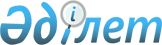 Қазақстан Республикасының аумақтық суларындағы теңізіндегі) теңіз дәліздерін және қозғалысты бөлу схемаларын белгілеу туралыҚазақстан Республикасы Үкіметінің 2018 жылғы 2 наурыздағы № 97 қаулысы.
       "Қазақстан Республикасының Мемлекеттік шекарасы туралы" 2013 жылғы 16 қаңтардағы Қазақстан Республикасы Заңының 55-бабының 16) тармақшасына сәйкес Қазақстан Республикасының Үкіметі ҚАУЛЫ ЕТЕДІ:
      1. Осы қаулыға қосымшаға сәйкес Қазақстан Республикасының аумақтық суларындағы (теңізіндегі) теңіз дәліздері және қозғалысты бөлу схемалары белгіленсін.
      2. Осы қаулы алғашқы ресми жарияланған күнінен кейін күнтізбелік он күн өткен соң қолданысқа енгізіледі. Қазақстан Республикасының аумақтық суларындағы (теңізіндегі) теңіз дәліздері және қозғалысты бөлу схемалары
      1. Корабльдердің және кемелердің Қазақстан Республикасының аумақтық суларына (суларынан) (теңізіне/теңізінен) кіруі және шығуы қысқа жолмен тек Аl, Вl, С1, D1, E1, F1, G1 және H1 нүктелерінде жүргізіледі:
      1) Атырау порты бағытында жүзу үшін А1 бақылау нүктесінен Жайық-Каспий арнасының № 25 қабылдау буйына дейін № 1 теңіз дәлізі белгіленеді.
      Қозғалысты бөлу схемасы осі мынадай нүктелер арқылы өтетін аймақпен бөлінген қозғалыстың екі жолағын қамтиды:
      Қозғалыс жағы – оң жақ. Қозғалысты бөлу жолақтарының екі жағы бойынша ені 5 кабельтовтық.
      2) Баутино порты бағытында жүзу үшін В1 бақылау нүктесінен № 166 буйға дейін № 2 теңіз дәлізі белгіленеді.
      Қозғалысты бөлу схемасы осі мынадай нүктелер арқылы өтетін аймақпен бөлінген қозғалыстың екі жолағын қамтиды:
      Қозғалыс жағы – оң жақ. Қозғалысты бөлу жолақтарының екі жағы бойынша ені 2 миль.
      3) Баутино порты бағытында жүзу үшін С1 бақылау нүктесінен № 166 буйға дейін № 3 теңіз дәлізі белгіленеді.
      Қозғалысты бөлу схемасы осі мынадай нүктелер арқылы өтетін аймақпен бөлінген қозғалыстың екі жолағын қамтиды:
      Қозғалыс жағы – оң жақ. Қозғалысты бөлу жолақтарының екі жағы бойынша ені 2 миль.
      4) Ақтау порты бағытында жүзу үшін D1 бақылау нүктесінен № 164 буйға дейін № 4 теңіз дәлізі белгіленеді.
      Қозғалысты бөлу схемасы осі мынадай нүктелер арқылы өтетін аймақпен бөлінген қозғалыстың екі жолағын қамтиды:
      Қозғалыс жағы – оң жақ. Қозғалысты бөлу жолақтарының екі жағы бойынша ені 2 миль.
      5) Ақтау порты бағытында жүзу үшін Е1 бақылау нүктесінен № 164 буйға дейін № 5 теңіз дәлізі белгіленеді.
      Қозғалысты бөлу схемасы осі мынадай нүктелер арқылы өтетін аймақпен бөлінген қозғалыстың екі жолағын қамтиды:
      Қозғалыс жағы – оң жақ. Қозғалысты бөлу жолақтарының екі жағы бойынша ені 2 миль.
      6) Ақтау порты бағытында жүзу үшін F1 бақылау нүктесінен № 164 буйға дейін № 6 теңіз дәлізі белгіленеді.
      Қозғалысты бөлу схемасы осі мынадай нүктелер арқылы өтетін аймақпен бөлінген қозғалыстың екі жолағын қамтиды:
      Қозғалыс жағы – оң жақ. Қозғалысты бөлу жолақтарының екі жағы бойынша ені 2 миль.
      7) Ақтау порты бағытында жүзу үшін G1 бақылау нүктесінен № 164 буйға дейін № 7 теңіз дәлізі белгіленеді.
      Қозғалысты бөлу схемасы осі мынадай нүктелер арқылы өтетін аймақпен бөлінген қозғалыстың екі жолағын қамтиды:
      Қозғалыс жағы – оң жақ. Қозғалысты бөлу жолақтарының екі жағы бойынша ені 2 миль.
      8) Құрық порты бағытында жүзу үшін G1 бақылау нүктесінен № 163 буйға дейін № 8 теңіз дәлізі белгіленеді.
      Қозғалысты бөлу схемасы осі мынадай нүктелер арқылы өтетін аймақпен бөлінген қозғалыстың екі жолағын қамтиды:
      Қозғалыс жағы – оң жақ. Қозғалысты бөлу жолақтарының екі жағы бойынша ені 2 миль.
      9) дауылды ауа райы кезінде паналау ауданына өту үшін I1 бақылау нүктесінен № 9 теңіз дәлізі белгіленсін.
      Қозғалысты бөлу схемасы осі мынадай нүктелер арқылы өтетін аймақпен бөлінген қозғалыстың екі жолағын қамтиды:
      Қозғалыс жағы – оң жақ. Қозғалысты бөлу жолақтарының екі жағы бойынша ені 2 миль.
      2. Теңіз дәліздері мен аумақтық суларға кіруді бақылау нүктелерінің координаталары 1942 жылғы координаталар жүйесінде (Пулково, Меркатор кескіні) көрсетілген.
					© 2012. Қазақстан Республикасы Әділет министрлігінің «Қазақстан Республикасының Заңнама және құқықтық ақпарат институты» ШЖҚ РМК
				
      Қазақстан Республикасының

      Премьер-Министрі

Б. Сағынтаев
Қазақстан Республикасы
Үкіметінің
2018 жылғы 2 наурыздағы
№ 97 қаулысына
қосымша
Нүкте №
Координаталар
Координаталар
Техникалық қадағалау бекеттерінің  (ТҚБ)

орналасқан орны
ТҚБ

шақыру белгісі
Бағыт
Нүкте №
N

ендігі
Е

бойлығы
Техникалық қадағалау бекеттерінің  (ТҚБ)

орналасқан орны
ТҚБ

шақыру белгісі
Бағыт
A1
46º41'42"
51º21'24"
Пешной түбегі
Шығыс-09
48º-228º
A2
46º43'00"
51º26'48"
Пешной түбегі
Шығыс-09
48º-228º
№ 25 буй 
46º46'00"
51º28'30"
Пешной түбегі
Шығыс-09
48º-228º
Нүкте №
Координаталар
Координаталар
Техникалық қадағалау бекеттерінің  (ТҚБ)

орналасқан орны
ТҚБ

шақыру белгісі
Бағыт
Нүкте №
N

ендігі
Е

бойлығы
Техникалық қадағалау бекеттерінің  (ТҚБ)

орналасқан орны
ТҚБ

шақыру белгісі
Бағыт
B1
44º38'24"
49º53'48"
Түпқараған мүйісі
Шығыс-21
82,5º-262,5º
B2
44º38'57"
49º59'36"
Түпқараған мүйісі
Шығыс-21
82,5º-262,5º
B3
44º39'36"
50º06'36"
Түпқараған мүйісі
Шығыс-21
82,5º-262,5º
№ 166 буй
44º40'00"
50º11'06"
Түпқараған мүйісі
Шығыс-21
82,5º-262,5º
Нүкте №
Координаталар
Координаталар
Техникалық қадағалау бекеттерінің  (ТҚБ)

орналасқан орны
ТҚБ

шақыру белгісі
Бағыт
Нүкте №
N

ендігі
Е

бойлығы
Техникалық қадағалау бекеттерінің  (ТҚБ)

орналасқан орны
ТҚБ

шақыру белгісі
Бағыт
C1
44º11'12"
50º07'24"
Қызылөзен кенті
Тара-10
0º-180º
C2
44º16'18"
50º07'24"
Қызылөзен кенті
Тара-10
0º-180º
C3
44º21'18"
50º07'24"
Қызылөзен кенті
Тара-10
0º-180º
C4
44º26'18"
50º07'24"
Түпқараған мүйісі
Шығыс-21
0º-180º
C5
44º31'18"
50º07'24"
Түпқараған мүйісі
Шығыс-21
0º-180º
C6
44º36'18"
50º07'24"
Түпқараған мүйісі
Шығыс-21
33º-213º
№ 166 буй
44º40'00"
50º11'12"
Түпқараған мүйісі
Шығыс-21
33º-213º
Нүкте №
Координаталар
Координаталар
Техникалық қадағалау бекеттерінің  (ТҚБ)

орналасқан орны
ТҚБ

шақыру белгісі
Бағыт
Нүкте №
N

ендігі
Е

бойлығы
Техникалық қадағалау бекеттерінің  (ТҚБ)

орналасқан орны
ТҚБ

шақыру белгісі
Бағыт
D1
43º41'24"
50º48'12"
Ақтау қаласы
Жаға-21
106º-286º
D2
43º39'52"
50º54'48"
Ақтау қаласы
Жаға-21
106º-286º
D3
43º38'36"
51º00'18"
Ақтау қаласы
Жаға-21
106º-286º
D4
43º37'06"
51º07'48"
Ақтау қаласы
Жаға-21
106º-286º
№ 164 буй
43º36'40"
51º10'06"
Ақтау қаласы
Жаға-21
106º-286º
Нүкте №
Координаталар
Координаталар
Техникалық қадағалау бекеттерінің  (ТҚБ)

орналасқан орны
ТҚБ

шақыру белгісі
Бағыт
Нүкте №
N

ендігі
Е

бойлығы
Техникалық қадағалау бекеттерінің  (ТҚБ)

орналасқан орны
ТҚБ

шақыру белгісі
Бағыт
E1
43º34'00"
50º54'36"
Ақтау қаласы
Жаға-21
76,3º-256,3º
E2
43º34'55"
50º59'48"
Ақтау қаласы
Жаға-21
76,3º-256,3º
E3
43º36'09"
51º06'28"
Ақтау қаласы
Жаға-21
76,3º-256,3º
№ 164 буй
43º36'40"
51º10'06"
Ақтау қаласы
Жаға-21
76,3º-256,3º
Нүкте №
Координаталар
Координаталар
Техникалық қадағалау бекеттерінің  (ТҚБ)

орналасқан орны
ТҚБ

шақыру белгісі
Бағыт
Нүкте №
N

ендігі
Е

бойлығы
Техникалық қадағалау бекеттерінің  (ТҚБ)

орналасқан орны
ТҚБ

шақыру белгісі
Бағыт
F1
43º03'06"
51º02'18"
Құмды мүйісі
Жаға-31
9.7º-189.7º
F2
43º08'00"
51º03'24"
Құмды мүйісі
Жаға-31
9.7º-189.7º
F3
43º12'59"
51º04'36"
Құмды мүйісі
Жаға-31
9.7º-189.7º
F4
43º17'50"
51º05'46"
Құмды мүйісі
Жаға-31
9.7º-189.7º
F5
43º22'47"
51º06'47"
Ақтау қаласы
Жаға-21
9.7º-189.7º
F6
43º27'38"
51º08'00"
Ақтау қаласы
Жаға-21
9.7º-189.7º
F7
43º32'39"
51º09'08"
Ақтау қаласы
Жаға-21
9.7º-189.7º
№ 164 буй
43º36'40"
51º10'06"
Ақтау қаласы
Жаға-21
9.7º-189.7º
Нүкте №
Координаталар
Координаталар
Техникалық қадағалау бекеттерінің  (ТҚБ)

орналасқан орны
ТҚБ

шақыру белгісі
Бағыт
Нүкте №
N

ендігі
Е

бойлығы
Техникалық қадағалау бекеттерінің  (ТҚБ)

орналасқан орны
ТҚБ

шақыру белгісі
Бағыт
G1
42º56'36"
51º17'48"
Құмды мүйісі
Жаға-31
147.5º-327.5º
G2
43º01'00"
51º14'36"
Құмды мүйісі
Жаға-31
147.5º-327.5º
G3
43º08'00"
51º08'46"
Құмды мүйісі
Жаға-31
147.5º-327.5º
G4
43º14'34"
51º09'01"
Құмды мүйісі
Жаға-31
182º-2º
G5
43º19'36"
51º09'18"
Құмды мүйісі
Жаға-31
182º-2º
G6
43º24'29"
51º09'36"
Ақтау қаласы
Жаға-21
182º-2º
G7
43º29'24"
51º09'47"
Ақтау қаласы
Жаға-21
182º-2º
G8
43º34'19"
51º10'00"
Ақтау қаласы
Жаға-21
182º-2º
№ 164 буй
43º36'40"
51º10'06"
Ақтау қаласы
Жаға-21
182º-2º
Нүкте №
Координаталар
Координаталар
Техникалық қадағалау бекеттерінің  (ТҚБ)

орналасқан орны
ТҚБ

шақыру белгісі
Бағыт
Нүкте №
N

ендігі
Е

бойлығы
Техникалық қадағалау бекеттерінің  (ТҚБ)

орналасқан орны
ТҚБ

шақыру белгісі
Бағыт
G1
42º56'36"
51º17'48"
Құмды мүйісі
Жаға-31
48º-228º
H2
43º00'00"
51º23'00"
Жыланды мүйісі
Жаға-51
48º-228º
H3
43º03'24"
51º28'00"
Жыланды мүйісі
Жаға-51
48º-228º
№ 163 буй
43º07'25"
51º34'36"
Жыланды мүйісі
Жаға-51
48º-228º
Нүкте №
Координаталар
Координаталар
Техникалық қадағалау бекеттерінің  (ТҚБ)

орналасқан орны
ТҚБ

шақыру белгісі
Бағыт
Нүкте №
N

ендігі
Е

бойлығы
Техникалық қадағалау бекеттерінің  (ТҚБ)

орналасқан орны
ТҚБ

шақыру белгісі
Бағыт
I1
43º05'06"
51º00'42"
Құмды мүйісі
Жаға-31
84º-264º
I2
43º05'30"
51º07'30"
Құмды мүйісі
Жаға-31
84º-264º
I3
43º06'00"
51º14'12"
Құмды мүйісі
Жаға-31
84º-264º